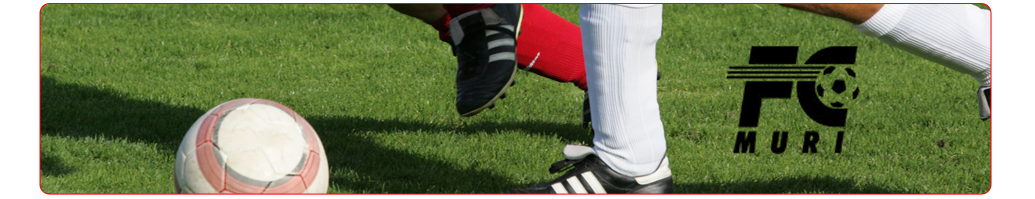 FC Muri Camp 2023  							        Februar  23 Sehr geehrte Eltern, liebe Junior/innenWir möchten unseren Junior/innen die Möglichkeit bieten, in den Frühlingsferien Fussball zu spielen und organisieren darum ein «Camp light», eine Fussballwoche, die aus fünf Nachmittagstrainings besteht. Freude, Vielseitigkeit und Abwechslung stehen im Mittelpunkt.Daten: 		Montag 17. April bis Freitag 21. April Zeiten:		13.30 – 16.30 Uhr, mit VerpflegungspauseOrt:			Stadion Brühl, Muri, Hauptfeld, Kunstrasen Trainer:		Urs & Toni (Fa), Sergio (Da), Sepp (Eb, Kids), Turi, Luca (Kids)Kosten:		60 FrankenTermin:		Anmeldeschluss ist Sonntag 19. März 2023Versicherung:	ist Sache der Teilnehmer/innen Für Auskünfte oder Fragen bitte Sepp Bütler (079 719 65 37) kontaktieren.  Anmeldung:	Bitte bis Sonntag 19. März per Mail an: sepp.buetler@gmx.chTeilnehmer/in	Name & Vorname: _____________________________________			□ Junge		□ Mädchen Jahrgang:		□ 2010		□ 2011		□ 2012		□ 2013			□ 2014		□ 2015		□ 2016	Altersstufe:		□ FF 15 		□ D		□ E 		□ F		□ Kids 	 Name & Vorname Eltern: _______________________________________________Telefonnummer 1: _____________________________________________________Telefonnummer 2: _____________________________________________________Bemerkungen: ________________________________________________________